МУНИЦИПАЛЬНОЕ  БЮДЖЕТНОЕ  ДОШКОЛЬНОЕ  ОБРАЗОВАТЕЛЬНОЕ УЧРЕЖДЕНИЕ  ДЕТСКИЙ  САД  «УЛЫБКА» Г.ВОЛГОДОНСКАИнформация о проведении социально значимой  акции «Заметный пешеход» в старшей группе компенсирующей  направленности (возрастная категория 5-6 лет)Волгодонск 2023г.В рамках проведения социально-значимой  акции «Заметный пешеход» в группе  №6  провели следующие мероприятия:Целью акции является снижение детского дорожно-транспортного травматизма на территории Ростовской области, формирование правовой грамотности и правовой культуры в области обеспечения безопасности дорожного движения среди несовершеннолетних пешеходов, популяризация привития детям навыков безопасного поведения на дороге .1. Проводились беседы с детьми «Безопасность на дороге», «Что такое фликеры» , «Правила пешехода, «Фликер-спасает жизнь», «Светоотражатель нужен нам, нас видно тут, нас видно там» (Общее количество проведенных бесед с детьми- 5)Цель: формирование знаний, умений и практических навыков безопасного поведения при движении в темное время суток2.Разработали и раздали буклеты для родителей «Свет, который помогает». (Общее количество выданных памяток-листовок 13 штук)Цель: профилактика детского дорожно-транспортного травматизма.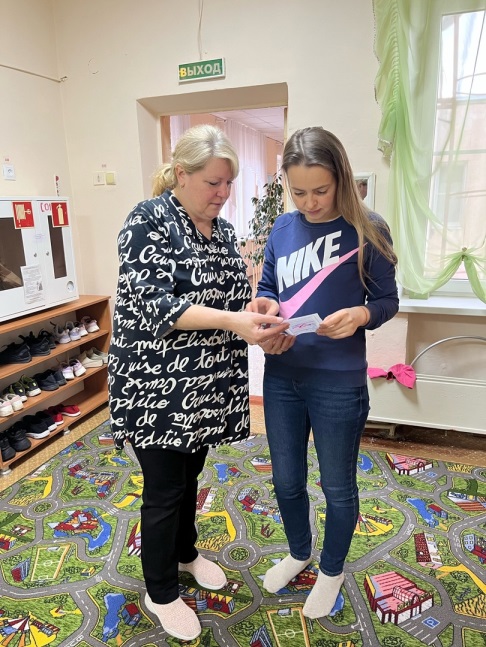 3.Разместили  наглядную агитацию по теме проводимой акции в родительских уголках.Цель: эффективное просветительская работа с родителями дошкольников по профилактике детского дорожно-транспортного травматизма.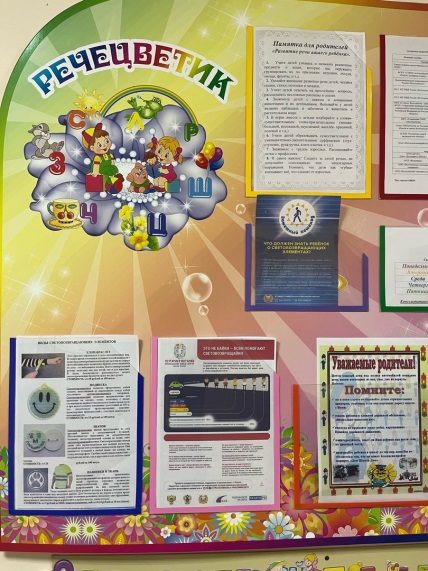 4. Оформили для родителей папку – передвижку «Виден-значит жив»Цель: снижение количества ДТП с участием детей-пешеходов и популяризации использования юными пешеходами светоотражающих элементов.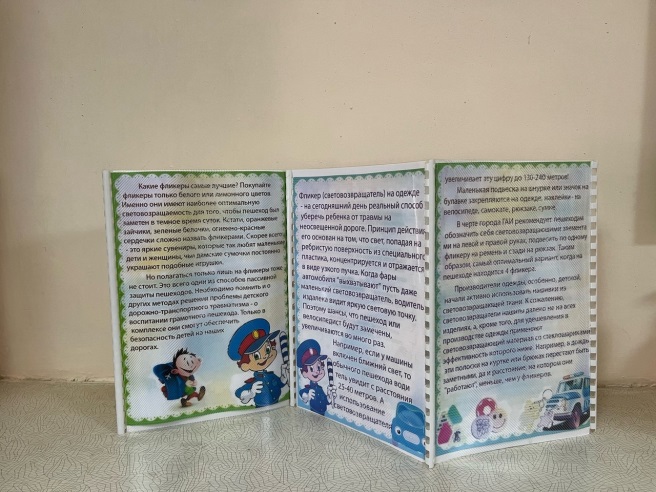 5.Организовали распространение среди родителей наглядной агитации и светоотражающих элементов.  (Общее количество выданных светоотражающих элементов 13 штук) Цель: пропаганда ношения на одежде светоотражающих элементов детьми. 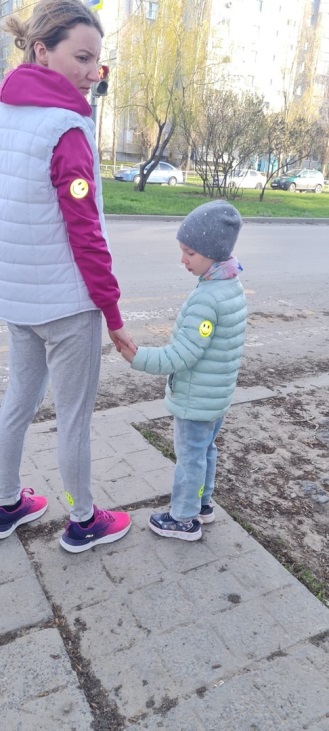 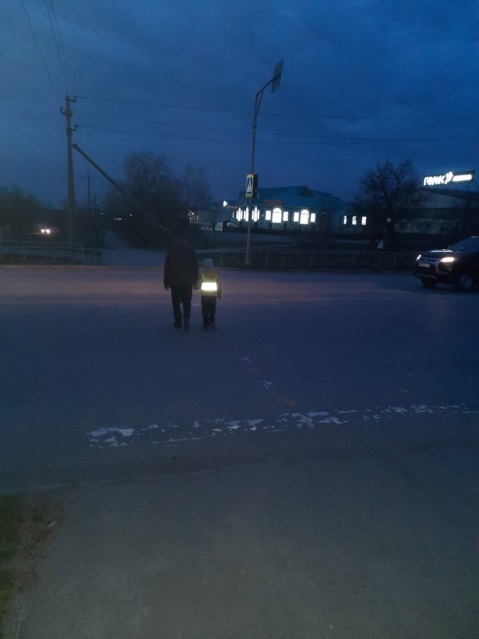 Разработали и провели воспитатели:                                                                                                                                Переверзева В.С.Борисова И.НУчитель-логопед:Голышева Н.П.